	ект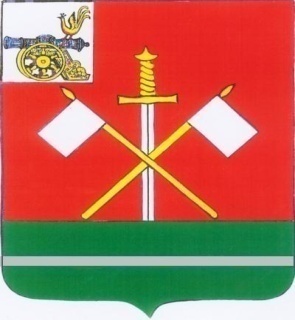 СМОЛЕНСКАЯ ОБЛАСТЬМОНАСТЫРЩИНСКИЙ РАЙОННЫЙ СОВЕТ ДЕПУТАТОВР Е Ш Е Н И Е     от 18 мая 2018 года                                                                              № 22                                                                                                                                Приложение к решению Монастырщинского районного Совета депутатов                                                             от 18.05.2018 № 22    ОтчётГлавы муниципального образования  «Монастырщинский район» Смоленской области о результатах своей деятельности, деятельности Администрации муниципального образования «Монастырщинский район» Смоленской области, в том числе о решении вопросов, поставленных Монастырщинским районным Советом депутатов в 2017 годуДобрый день, уважаемые депутаты!Добрый день, приглашённые участники заседания!В соответствии с  полномочиями по решению вопросов местного значения, предусмотренных  Уставом муниципального образования «Монастырщинский район» Смоленской области, и полномочиями по осуществлению отдельных государственных полномочий, переданных  федеральными и областными законами, деятельность Администрации муниципального образования «Монастырщинский район» Смоленской области в 2017 году была направлена на обеспечение комплексного социально-экономического развития муниципального образования «Монастырщинский район» Смоленской области, реализации единой политики в области социальной сферы, финансов, экономики.В соответствии с  полномочиями Администрацией муниципального образования «Монастырщинский район» Смоленской области в 2017 году:Принято:449  постановлений369  распоряжений534 распоряжений  по кадровым вопросам и по личному составу.В Монастырщинский  районный Совет депутатов внесено 36 проектов  решений по различным вопросам.Кадровая работаКадровая работа в Администрации муниципального образования «Монастырщинский район» Смоленской области в 2017 году  велась в соответствии с Трудовым кодексом Российской Федерации, Федеральным законом от 02.03.2007 № 25  «О муниципальной службе в Российской Федерации», законами Смоленской области от 28 ноября 2007 года № 109-з «Об отдельных вопросах муниципальной службы в Смоленской области» и от 28 ноября 2007 № 121-з «О пенсии за выслугу лет, выплачиваемой лицам, замещавшим муниципальные должности, должности муниципальной службы (муниципальные должности муниципальной службы) в Смоленской области», Уставом муниципального образования «Монастырщинский район», а также рядом  нормативно-правовых актов, разработанных и принятых  Монастырщинским районным Советом депутатов, Администрацией муниципального образования «Монастырщинский район» Смоленской области, регулирующими прохождение муниципальной службы в муниципальном районе.В 2017 году принято 14 нормативно-правовых актов, касающихся вопросов прохождения муниципальной службы и борьбы с коррупцией. Утверждены  новые должностные инструкции для исполнения должностных обязанностей для замещения высших, главных, ведущих, старших и младших групп должностей муниципальной службы.Разработана и утверждена муниципальная Программа «Развитие муниципальной службы в муниципальном образовании «Монастырщинский район» Смоленской области» на 2018-2019 гг.Граждане при поступлении на муниципальную службу, на должность руководителя муниципального учреждения или предприятия, а также муниципальные служащие и руководители муниципальных учреждений и предприятий   представляли в кадровую службу   сведения о доходах, расходах, об имуществе и обязательствах имущественного характера в порядке и по форме, которые установлены  действующим законодательством. Эти сведения были проанализированы и размещены на официальном сайте Администрации муниципального образования «Монастырщинский район» Смоленской области. Все муниципальные служащие представили сведения об адресах сайтов и (или) страниц сайтов в информационно-телекоммуникационной сети «Интернет», на которых гражданин, претендующий на замещение должности муниципальной службы, муниципальный служащий размещали общедоступную информацию, а также данные, позволяющие их идентифицировать: граждане, претендующие на замещение должности муниципальной службы, - при поступлении на службу за три календарных года, предшествующих году поступления на муниципальную службу; муниципальные служащие за календарный год, предшествующий году представления указанной информации.Муниципальные правовые акты, связанные с поступлением на муниципальную службу, ее прохождением, заключением трудового договора (контракта), назначением на должность муниципальной службы, освобождением от замещаемой должности муниципальной службы, увольнением муниципального служащего с муниципальной службы и выходом его на пенсию, оформлением соответствующих документов, принимались  в строгом соответствии с федеральным и областным законодательством, нормативно-правовыми актами, принятыми Администрацией муниципального района.Штатная численность работников Администрации муниципального образования «Монастырщинский район»  Смоленской области на 31.12.2017 года составила 75,5 штатных единиц,                                                                                  в т.ч.: муниципальных должностей                                                                         1должностей муниципальной службы                                                            51                                                       должностей лиц, исполняющих обязанности по  техническому обеспечению деятельности                                                                                                                                                                                                органов местного самоуправления                                                                23,5                                         должностей работников  рабочих специальностей                                          0В 2017 году было проведено  12 заседаний комиссии Администрации муниципального образования «Монастырщинский район» Смоленской области по исчислению стажа муниципальной службы.По состоянию на 31.12.2017 года за счет средств бюджета муниципального образования «Монастырщинский район» Смоленской области пенсия за выслугу лет  выплачивалась 44 лицам, замещавшим  муниципальные должности, должности муниципальной службы в органах местного самоуправления муниципального образования «Монастырщинский район» Смоленской области.В 2017 году краткосрочные курсы повышения квалификации по различным направлениям прошли 5 муниципальных служащих и 1 сотрудник, исполняющий обязанности  по  техническому обеспечению деятельности органов местного самоуправления, 9 сотрудников приняли участие в тематических семинарах.2 работника Администрации муниципального образования «Монастырщинский район» Смоленской области обучались в учебных заведениях высшего профессионального образования по заочной форме.Успешно прошли аттестацию 5 муниципальных служащих. Аттестационная комиссия муниципального образования «Монастырщинский район» Смоленской области вынесла решение об их соответствии замещаемой должности муниципальной службы.В 2017 году 14 муниципальным служащим присвоены очередные классные чины.Распоряжением Администрации муниципального образования «Монастырщинский район»  Смоленской области утвержден кадровый резерв  для замещения вакантных должностей муниципальной службы в Администрации муниципального образования «Монастырщинский  район» Смоленской области на 2017 год и резерв управленческих кадров  для замещения следующих должностей:- заместителей Главы муниципального образования «Монастырщинский район» Смоленской области;- руководителей муниципальных предприятий и учреждений.В течение 2017 года награждены: 5 сотрудников Почётными грамотами и Благодарственными письмами Администрации муниципального образования, 2- Благодарственным письмом Губернатора Смоленской области; 1- Почетной грамотой Главного управления записи актов гражданского состояния Смоленской области, 1 – Благодарственным письмом Главного управления записи актов гражданского состояния Смоленской области, 1 – Благодарственным письмом Аппарата Администрации Смоленской области, 1 – Ведомственным знаком отличия Федеральной службы государственной статистики -  медалью за труды в проведении Всероссийской сельскохозяйственной переписи.Муниципальные услугиС целью реализации долгосрочной областной целевой программы       «Развитие информационного общества и формирование электронного правительства в Смоленской области» на 2013 – 2020 годы в Администрации муниципального образования «Монастырщинский район»  Смоленской области установлена и активно функционирует интегрированная система электронного документооборота и архива с использованием электронной подписи - СЭД. Внедрен безбумажный электронный документооборот. В электронном виде осуществляется согласование проектов правовых актов, исходящей корреспонденции и служебных документов. В региональной государственной информационной системе «Реестр государственных и муниципальных услуг (функций) Смоленской области  опубликована информация о 2 функциях и 58 государственных и муниципальных услугах, предоставляемых структурными подразделениями  Администрации муниципального образования «Монастырщинский район» Смоленской области.  На едином государственном портале государственных и муниципальных услуг размещена информация о структурных подразделениях Администрации муниципального образования «Монастырщинский район» Смоленской области, а так же правовые акты, регламентирующие порядок оказания услуг.  Осуществляется предоставление 23 государственных и   муниципальных услуг  в электронном виде: 4 услуги в сфере имущественных и земельных отношений; 4 услуги в сфере строительства; 3 услуги в сфере городского хозяйства; 7 услуг в сфере образования;  5 государственных услуг в сфере   записи актов гражданского состояния.По соглашению о взаимодействии Монастырщинским филиалом Смоленского областного государственного бюджетного учреждения «Многофункциональный центр по представлению государственных и муниципальных услуг населению» осуществляется прием документов по 16 муниципальным услугам в сфере строительства и в сфере образования.Проведены работы по интеграции СЭД с системой межведомственного электронного взаимодействия   – СМЭВ  с целью обеспечения обмена информацией с порталом государственных и муниципальных услуг. Рабочими местами СЭД обеспечены все сотрудники, участвующие в предоставлении государственных (муниципальных) услуг, что позволяет организовать предоставление государственных и муниципальных услуг в электронном виде. Интеграция СЭД со СМЭВ позволяет сотрудникам Администрации муниципального образования  осуществлять обмен документами и сведениями в целях межведомственного взаимодействия с федеральными органами исполнительной власти. 	Работа с обращениями гражданОдним из необходимых аспектов деятельности Администрации муниципального образования является работа по рассмотрению обращений граждан. В районе созданы все условия, обеспечивающие доступность граждан и их обращений в органы местного самоуправления и структурные подразделения.За 2017 год в Администрацию муниципального образования «Монастырщинский район» Смоленской области поступило 186 письменных обращений граждан (из них повторно – 18). Непосредственно от заявителей поступило – 141 обращение, из Аппарата Администрации Смоленской области – 21 обращение.Чаще всего граждане обращались по  вопросам благоустройства придомовых территорий (17,02%); улучшения жилищных условий и предоставления жилого помещения (11,83%); строительства и реконструкции дорог (9,68%); газификации и водоснабжения (9,14%); разрешения жилищных и земельных споров (6,45%).Ни одно из обращений не оставалось без внимания: на каждое был дан ответ, разъяснение, принято решение, оказана помощь.В ходе проведения личных приемов граждан руководителями Администрации муниципального образования «Монастырщинский район» Смоленской области принято 75 граждан. Проведено 32 выездных личных приемов граждан руководителями Администрации в сельских поселениях муниципального образования.ОбразованиеВ 2017 году образовательная политика в муниципальном образовании «Монастырщинский район» Смоленской области была направлена на достижение нового современного качества образования через эффективное управление образовательными процессами с целью формирования комплекса условий для обеспечения доступности качественного образования, на поступательное развитие образовательной сферы и ориентирована на соответствие образовательных услуг сегодняшним требованиям общества. Основополагающими документами в работе отдела образования   являлись муниципальная программа «Развитие образования в муниципальном образовании «Монастырщинский район» Смоленской области на 2014-2020 годы», которой определены основные направления дальнейшего развития системы образования и стратегия ее перехода на новый уровень, а также, разработанный в январе 2015 года  план мероприятий («дорожная карта») «Изменения в отраслях социальной сферы, направленные на повышение эффективности образования и науки в муниципальном образовании «Монастырщинский район» Смоленской области», постановление Администрации муниципального образования «Монастырщинский район» Смоленской области от 29.04.2015 года № 122 «О внесении изменений в постановление Администрации муниципального образования  «Монастырщинский район» Смоленской области.	Образовательное пространство муниципального образования «Монастырщинский район» Смоленской области в 2017 году включало в себя 1 дошкольное образовательное учреждение - детский сад «Солнышко» и 6 групп кратковременного пребывания при школах с охватом 39 воспитанников, 7 общеобразовательных школ, являющихся юридическими лицами и 6 филиалов, 2 учреждения дополнительного образования: МБУ ДО Монастырщинский центр внешкольной работы и МБУ ДО детско-юношеская спортивная школа. Все общеобразовательные учреждения имеют лицензию на право ведения образовательной деятельности.Основная масса мероприятий,  проводимых в школах района, была направлена на воспитание патриотизма, гражданственности, любви к своей Родине. Проведены районные викторины и конкурсы творческих работ учащихся «Красота Божьего мира», Даниловские чтения, «Письмо погибшему солдату Афганской войны», конкурс проектов по математике, «Комсомол: взгляд сквозь столетия» и др., в которых приняло участие 425 обучающихся. 93 учащихся стали победителями и призерами,  были награждены дипломами, грамотами, сувенирами. Проведены акции: «Пасхальные дни», «Чистый берег», «Закладка дубовой аллеи в честь земляков, погибших в годы Великой Отечественной войны», в которых приняло участие 612 учащихся.Одним из важных направлений деятельности ОУ в 2017 году являлась организация работы с одаренными детьми, развитие олимпиадного движения, которое осуществлялось согласно подпрограмме «Дети Вихровья».           В соответствии с ней, в апреле 2017 года организована и проведена торжественная церемония награждения лучших учащихся школ района премиями им. Ю.А. Гагарина и стипендиями им. А.И. Колдунова по различным номинациям.          В 2017 году премию им. Ю.А. Гагарина, в размере 500 рублей, получили 6 учащихся ОУ района, ежемесячная стипендия А.И. Колдунова в размере 200 рублей (выплачивается в течение года) 6 учащимся ОУ района.  В декабре 2017 года Лобановой Елизавете, ученице 11 класса МБОУ Монастырщинская средняя школа имени А.И. Колдунова,  присуждена стипендия имени князя Смоленского Романа Ростиславовича за успехи в учебе.Одним из главных направлений деятельности образовательной системы района являлось активное внедрение Федеральных государственных стандартов, которые меняют содержание образования всех уровней – от дошкольного до среднего. В образовательных учреждениях ФГОСы «работают» в дошкольном и начальном образовании, в 5-9 классах основной школы и 10-ом пилотном классе МБОУ Монастырщинская СШ имени А.И. Колдунова, предстоит дальнейшее внедрение ФГОСов.В 2017 году была продолжена работа над повышением профессионального роста педагогов. Осуществлялась курсовая переподготовка, 79 педагогов повысили свою квалификацию в Смоленском областном институте развития образования.В течение года в образовательных учреждениях была продолжена работа над районной методической темой – «Современные подходы к организации образовательного процесса в условиях перехода на федеральные государственные образовательные стандарты второго поколения», которая была направлена на содействие повышению качества общего образования в условиях реализации требований ФГОС, а также способствовала решению задач профессионального роста педагогов.Поставленные задачи реализовались в условиях методической сети через экспертно-методический совет, ШМО, РМО, семинары-практикумы, выставки, конференции и т.д.В течение года была организована работа 16 районных методических объединений учителей-предметников, воспитателей ДОУ, классных руководителей, вожатых, педагогов дополнительного образования, «Школы педагогического мастерства», «Педагогической студии».С 4 по 6 ноября 2017 года на базе МБОУ Монастырщинская СШ имени А.И. Колдунова прошел туристический фестиваль среди педагогических работников Смоленской области.Организация летней оздоровительной кампании также является одним из важных направлений деятельности отдела образования. На территории муниципального образования при образовательных учреждениях в летний период 2017 года была организована работа 6 оздоровительных лагерей с дневным пребыванием детей на базе 6 общеобразовательных школ с общим охватом 118 учащихся. Работа оздоровительных лагерей проходила в одну смену с 1 июня по 26 июня. Объём средств, запланированный и израсходованный на организацию детского отдыха в каникулярное время, составил 257 542 руб.На организацию детского отдыха детей в каникулярное время из местного бюджета было выделено и израсходовано 10 тыс. руб.На организацию временной занятости несовершеннолетних граждан из                                                                                                                                                                                                                                                                                                                                                                                 местного бюджета было запланировано и израсходовано 30 тыс. рублей.В 2017 году использовались и малозатратные формы отдыха учащихся, такие как походы, экскурсии, экспедиции, слеты, которые позволили отдохнуть 579 учащимся.  Взаимодействие отдела образования с сектором социальной защиты населения в Монастырщинском районе при комплектовании групп детей для направления в санатории, санатории-профилактории, санаторно-оздоровительные лагеря круглосуточного действия, расположенные на территории Российской Федерации позволило отдохнуть 143 обучающимся.                                  В  оздоровительной кампании за 2017 год приняло участие 840 обучающихся.                                                                                                                                                                                                                                                                                                                                                                                                                                                                                                                                                                                                                                                                                                                                                                                                                                                                                                                                                                                                                                                                                                                                                                                                            В летний период 2017 года все образовательные учреждения района провели текущие ремонты зданий. Все учреждения были приняты Госпожнадзором и Роспотребнадзором без замечаний. Комиссией была отмечена качественная подготовка учреждений системы образования. В ходе подготовки был выполнен текущий ремонт школьных зданий на сумму 208 тыс. рублей,  приобретён электрический котел для Досуговского филиала МБОУ Носковская школа и выполнены электромонтажные работы по  установке котла на сумму 150 100 рублей,  выполнены работы по ремонту канализационной системы МБДОУ детский сад «Солнышко» на сумму 26481 рублей, выделенных из бюджета муниципального образования «Монастырщинский район». За счет спонсорских средств были заменены оконные блоки в МОУ Новомихайловская средняя школа на сумму 50 тыс. рублей, приобретены конвекторы отопления для МБОУ Сычёвская школа на сумму 23 тыс. рублей, для Гоголевского филиала МБОУ Сычёвская школа приобретены столы и стулья в школьную столовую на 39 965 рублей.Из резервного фонда Администрации Смоленской области на капитальный ремонт спортивного зала МБОУ Монастырщинская СШ имени А.И. Колдунова были выделены и израсходованы денежные средства на  сумму в 1 756 039  рублей.Культура и спортВ 2017 году работа в сфере культуры была направлена на сохранение единого информационного пространства, организацию досуга населения Монастырщинского района.На территории муниципального образования «Монастырщинский район» Смоленской области в 2017 году работали  следующие учреждения: -муниципальное казенное учреждение «Централизованная бухгалтерия муниципальных учреждений культуры и искусства» (МКУ ЦБ);- муниципальное бюджетное учреждение культуры «Монастырщинский районный культурно-досуговый центр» (МБУК РКДЦ), имеет 24 филиала - 16 СДК и 8 сельских клубов, районный историко-краеведческий музей.- муниципальное бюджетное учреждение культуры «Монастырщинское межпоселенческое централизованное библиотечное объединение» (МБУК МЦБО), имеет 19  филиалов - межпоселенческую центральную библиотеку и детское отделение и 17 сельских библиотек;- муниципальное бюджетное учреждение культуры «Монастырщинский районный Дом культуры» (МБУК РДК);- муниципальное бюджетное  учреждение  дополнительного образования  «Монастырщинская детская школа искусств» (МБУДО ДШИ);- муниципальное бюджетное  культурно-спортивное учреждение «Юность» (МБКСУ» Юность»).В учреждениях культуры работает 94 специалиста, из них: 22 –имеют высшее образование, 14 –среднее специальное, 45 – среднее профессиональное.Среднесписочная численность работников  на 01.01.2018 года составляет  110,5 человек.    В 2017 году заработано учреждениями культуры от основных видов деятельности 305,3  тыс. рублей, что на 47,3  тыс. рублей больше, чем в 2016 году.Средства расходовались на ремонт зданий, содержание автотранспорта, обеспечение горюче-смазочными материалами, сценических костюмов, ремонт аппаратуры и т.д.Учреждения культуры финансируются  в соответствии с муниципальной программой «Развитие культуры и туризма на территории муниципального образования «Монастырщинский район» Смоленской области на 2014-2020 годы».Библиотечная системаРабота в библиотечной системе направлена на обеспечение свободного доступа к информации и удовлетворению широкого спектра запросов и потребностей населения. Количество пользователей библиотек и их посещение приведены в таблице:Библиотечным обслуживанием охвачено 83% населения.Ежегодно обновляется книжный фонд. На приобретение книг и печатных изданий в 2017 году израсходовано 137,50 тыс. рублей, что на 21,4% меньше, чем в 2016 году.В библиотеках все активнее используется возможности ресурсов сети Интернет в обслуживании пользователей.Дополнительное образованиеМуниципальное бюджетное  учреждение  дополнительного образования «Монастырщинская детская школа искусств» имеет 8 отделений.На 1 января 2018 года в ДШИ обучается 245 учащихся, что на 56 учеников больше, чем в 2016 году.  За истекший год в ДШИ проведено 51 мероприятие: концерты, конкурсы, фестивали, выставки работ художественного отделения, посвящение в музыканты, праздничные и игровые программы по календарным праздникам,  лекции, беседы. С особенным настроением готовятся концерты для родителей,  как по отделениям, так и общешкольные и др.Большое значение отводится участию  ДШИ  в зональных и областных фестиваля и конкурсах. Учащиеся эстрадно-джазового отделения в зональном туре  VII-го  областного  конкурса  исполнителей эстрадной и джазовой музыки «Ритмы планеты» в  г. Починок заняли 1, 2 и 3 места (преп. Татьяна Саврасова, Тамара Арламова).  Участники фольклорного коллектива «Ясен-Красен» (преподаватель  Оксана Перегонцева) в первом зональном фестивале-конкурсе народного искусства «К истокам народной культуры» заняли  1 место в номинации «Фольклорная песня», юные художники (преподаватель Елена Титова) заняли 2 и 3 места в номинации «Декоративно-прикладное творчество».Историко-краеведческий музейБольшое влияние на патриотическое воспитание населения оказывает районный историко-краеведческий музей, который стал неотъемлемой частью духовной жизни нашего района, средством воспитания в молодом поколении уважительного отношения к прошлому.Площадь музея не большая, экспозиции размещаются в трех залах:- комната старины;- зал Великой Отечественной войны;-  зал сменных композиций.Число выставок 2017 года  - 4, число экскурсий - 12, лекций - 14. Число посещений  2017 года составило 1752 человека.В музее  были открыты:- фото - выставка «Редкие и исчезающие виды флоры и фауны Монастырщинского района»;- экспозиция ко дню памяти жертв политических репрессий «Без сока давности»;- экспозиция «Рождён быть лидером» (о Герое социалистического труда Н.М. Тюрине);- персональная выставка «Занимательное рукоделие» преподавателя МБДОУЦВР Нины Устиненковой;- выставка к 100-летию В.А. Матросова «Человек-легенда» Клубная системаВ отчетном году на базе клубных учреждений работало 114 клубных формирований (+ 1 формирование к уровню 2016 года) из них 44 для детей до 14 лет (+ 1 формирование к уровню 2016 года), 17 - для молодежи (+ 1 формирование к уровню 2016 года).Клубные формирования посещают 829 человек, из них 329 детей, 110 человек -  молодежи. В районе три коллектива имеют звание «народный», это  коллективы МБУК  «Монастырщинский районный Дом культуры»: хор русской песни  (хормейстер  Н. Грицев) и народный танцевальный коллектив «Вихровские зори» (балетмейстер С. Толстенкова). Хор русской песни Новомихайловского СДК - филиала МБУК «Монастырщинский районный культурно-досуговый центр» (хормейстер М. Исаенкова).В 2017 году проведено 3811 культурно-массовых мероприятий, которые посетило 113 тыс. человек. Динамика данных показателей к уровню 2016 года приведена в таблицеВот наиболее яркие мероприятия:- ежегодный рождественский фестиваль «Свет Вефлеемской звезды»- фестиваль детского рисунка «Радуга детства»;- районный  фестиваль детско-юношеского художественного творчества «На волнах позитива»;-районный  фестиваль народного творчества «Разгуляйся, русская душа».В рамках Года экологии проведен ряд мероприятий:- выставка рисунка «Живая планета»;- семейный конкурс «Дары лета- 2017»;- конкурс «Мозаика поделок»;- фотовыставка «Редкие и исчезающие растения и животные нашего района».Второй год проходит мероприятие Киноночь в библиотеке.Участники художественной самодеятельности района  в июне месяце представляли Смоленскую область в фестивале народной музыки «Звiнять цымбалы i гармонiк» в г. Поставы Витебской области Республики Беларусь.В муниципальном образовании были проведены несколько акций. Ежегодная акция «Бессмертный полк», акция «Марш за жизнь», которая состоялась в День защиты детей 1 июня, и была направлена  в поддержку материнства, отцовства, детства,  районная патриотическая Акция «Свеча памяти», которая прошла в д. Туфля Александровского сельского поселения 22 июня, в день начала Великой Отечественной войны, поэтическая акция «Добрая лира», акция «Читаем детям о войне», акция «Белая ромашка» (в рамках дня борьбы с туберкулезом).Народный танцевальный коллектив РДК «Вихровские зори»  в апреле 2017 года подтвердил в очередной раз звание «народный»,  народный хор Новомихайловского СДК в ноябре текущего года подготовил концертную программу в связи с переименованием в народный  вокальный ансамбль «Околица».Укрепление материально-технической базы учреждений культурыВ 2017 году было заключено несколько соглашений:- между Департаментом Смоленской области по культуре и туризму и муниципальными районами Смоленской области о предоставлении в 2017 году субсидий на обеспечение развития и укрепления материально-технической базы  муниципальных домов культуры (партийный проект партии «Единая Россия» «Местный дом культуры»). Турковский и Носковский СДК в рамках данного соглашения смогли  приобрести музыкальное оборудование, ноутбуки, сценические костюмы. Размер субсидии с учетом местного бюджета составил 370,510 тысяч рублей.- между Департаментом Смоленской области по культуре и туризму и муниципальными районами Смоленской области, городскими округами Смоленской области о предоставлении в 2017 году субсидии на поддержку отрасли культуры.В рамках данного соглашения была выделена субсидия в размере 105 932,5 тысяч рублей, которая позволила приобрести музыкальную аппаратуру, технические средства, ноутбук и другое оборудование в Крапивенский СДК и  пополнить книжный фонд МБУК МЦБО.Из резервного фонда  Администрации Смоленской области также были выделены денежные средства для приобретения:- музыкального центра и концертных микрофонных стоек под активные колонки в Крапивенский СДК (21,0 тыс. руб.);- окна в ДШИ (15,0 тыс. руб.);- микшерного пульта в Татарский СДК (20,0 тыс. руб.);- сценических костюмов для МБУК РКДЦ (30,0 тыс. руб.);-активной акустической системы для Лызянского с\клуба (39,2 тыс. руб.)В конце отчетного года также были приобретены книги для МЦБО, процессоры в Районный культурно-досуговый центр и Централизованную бухгалтерию, музыкальный центр в  культурно-спортивное учреждение «Юность», акустическая система в Районный Дом культуры.Укрепление материально-технической базы учреждений культурыВ 2017 году было заключено несколько соглашений:-  между Департаментом Смоленской области по культуре и туризму и муниципальными районами Смоленской области о предоставлении в 2017 году субсидий на обеспечение развития и укрепления материально-технической базы  муниципальных домов культуры (партийный проект партии «Единая Россия» «Местный дом культуры»). Турковский и Носковский СДК в рамках данного соглашения смогли  приобрести музыкальное оборудование, ноутбуки, сценические костюмы. Размер субсидии с учетом местного бюджета составил 370,510 тысяч рублей.- между Департаментом Смоленской области по культуре и туризму и муниципальными районами Смоленской области, городскими округами Смоленской области о предоставлении в 2017 году субсидии на поддержку отрасли культуры.В рамках данного соглашения была выделена субсидия в размере 105 932,5 тысяч рублей, которая позволила приобрести музыкальную аппаратуру, технические средства, ноутбук и другое оборудование в Крапивенский СДК и  пополнить книжный фонд МБУК МЦБО.Из резервного фонда  Администрации Смоленской области также были выделены денежные средства для приобретения:- музыкального центра и концертных микрофонных стоек под активные колонки в Крапивенский СДК (21,0 тыс. руб.);- окна в ДШИ (15,0 тыс. руб.);- микшерного пульта в Татарский СДК (20,0 тыс. руб.);- сценических костюмов для МБУК РКДЦ (30,0 тыс. руб.);-активной акустической системы для Лызянского с\клуба (39,2 тыс. руб.)В конце отчетного года также были приобретены книги для МЦБО, процессоры в Районный культурно-досуговый центр и Централизованную бухгалтерию, музыкальный центр в  культурно-спортивное учреждение «Юность», акустическая система в Районный Дом культуры. Физическая культура и спортВ сфере физической культуры и спорта главные усилия Администрации муниципального образования «Монастырщинский район» Смоленской области были направлены на популяризацию спорта с целью увеличения его массовости, пропаганду здорового образа жизни, приобщение к регулярным занятиям физической культуры и спорта.На организацию спортивно-массовых мероприятий в 2017 году из бюджета района было выделено 90,0  тыс. рублей.В 2017 году было проведено 30 спортивно-массовых мероприятий, в которых приняли участие 1680 человек.Наиболее значимым районным спортивным мероприятием является ежегодный День физкультурника – это массовый культурно-спортивный праздник в Монастырщине. В программу включены такие виды спорта, как - волейбол, баскетбол, мини-футбол, легкая атлетика, гиревой спорт, метание веса, конкурс спортивных семей «Папа, мама, я – спортивная семья», шахматы, шашки,  дартс.  Единовременно это мероприятие посещают в среднем около 350 жителей района.  Спортсмены района активно участвовали в летней спартакиаде муниципальных образований, где заняли 3 место в конкурсе «Папа, мама, я – спортивная семья», а также 2 место по перетягиванию каната.Проведены соревнования среди инвалидов по шахматам, шашкам, дартсу,  армспорту и настольному теннису, I районная спартакиада среди людей с ограниченными возможностями.Спортсмены-инвалиды приняли участие в летней областной спартакиаде и заняли 3 место по дартсу, а также приняли участие в стрельбе из пневматического оружия.	Демографическая ситуация, денежные доходы и уровень жизни населенияДемографическая ситуация в районе продолжает оставаться сложной, каждый год наблюдается тенденция сокращения численности населения, характерная для регионов нечерноземной полосы расселения. По данным статистики в 2017 году в Монастырщинском районе родилось 76 детей, что на 18 детей меньше, чем в 2016 году.Смертность в 2017 году уменьшилась на 6 человек и составила 223 человека. Уровень смертности по-прежнему остается высоким и в 2017 году превысил уровень рождаемости в 2,9 раза.Численность постоянного населения по состоянию на 01.01.2018 года составила  9012 человек, что на 183 человека меньше уровня 2017 года.Помимо снижения рождаемости неблагоприятным моментом воспроизводственных процессов в районе выступает высокая смертность населения. Миграция является одним из основополагающих факторов изменения численности.  Ежегодное сокращение миграционного прироста  наблюдается в районе. Миграционное движение населения связано с транспортно-географическим положением района. Привлекательность города Смоленска и Московского региона подталкивает часть населения  к переезду, особенно это касается молодежи, для которой столичный регион интересен в качестве места учебы и работы.Отделом СОГКУ «Центр занятости населения города Смоленска» в Монастырщинском районе» во исполнение переданных полномочий в области содействия занятости населения за январь-декабрь 2017 года было принято 1449 заявлений от  граждан о предоставлении государственных услуг, обратившихся в центр занятости, из них: за информированием о положении на рынке труда 595 чел., в том числе 594 чел. в поиске подходящей работы  (из них – 283 чел. женщины), 306 чел., ранее работавших по профессии рабочего, 127 чел., работавших специалистами или служащими, 49 чел., уволенных в связи с ликвидацией организации, либо сокращением численности или штата работников, относящихся к категории инвалидов – 15 чел. и 48 чел. – лица, испытывающие трудности в поиске работы.Признано безработными 271 чел., с правом получения пособия по безработице, из них: 112 чел. женщины, 198 чел., ранее работавших по профессии рабочего, 41 чел., работавших специалистами или служащими, 23 чел., уволенных в связи с ликвидацией организации, либо сокращение численности или штата работников, относящихся к категории инвалидов – 15 чел. и 40 чел. – лица, испытывающие трудности в поиске работы.За этот период оказано содействие в поиске подходящей работы 397 чел., из них 12 чел. испытывающих трудности в поисках работы - трудоустроены на вре-менные работы, 83 чел. трудоустроены на общественные работы, 105 чел. несо-вершеннолетние граждане от 14 до 18 лет в свободное от учебы время, в том числе в 10-ти дневный срок – 250 чел., 273 чел. трудоустроено на постоянную работу, из них 223 человека по направлению центра занятости.Активное участие в создании рабочих мест по организации общественных   работ для безработных граждан приняли участие: ПО «Общепит», ПО «Монастырщинское Райпо», ООО «Рубикон», ОГБУЗ «Монастырщинская ЦРБ», Администрации Гоголевского и Татарского сельских поселений.Приняли участие во временных работах несовершеннолетние в возрасте от   14 до 18 лет 105 чел. из 5 школ района: Соболевской, Носковской, Сычевской,  Любавичской, Монастырщинской школ.    На профессиональное обучение направлено 23  безработных  гражданина.Основное большинство зарегистрированных в службе занятости работодателей заявляют о потребности в работниках. На 1 января 2018 года она составила 448 вакансии. На учете в службе занятости состоит 139 чел., из них 135 чел. безработные граждане.Коэффициент напряженности (отношение численности незанятых граждан, зарегистрированных в органах службы занятости в целях поиска подходящей работы, к количеству заявленных работодателями рабочих мест) составил на 01.01.2018 года – 5,1. Работа центра по оказанию услуг незанятому населению в  районе, в основном сводится к информационной работе, как о наличии свободных рабочих мест, величины зарплаты в той или иной организации в зависимости от  профессии и выполняемой работе, в каких учебных заведениях и какие специальности, требующиеся в районе можно получить, куда  обратиться по вопросу трудоустройства, где регулярно выплачивается зарплата. Принимаются меры по снижению уровня безработицы в районе путём создания временных рабочих мест и организации общественных работ, на которые в основном направляем безработных, для которых любая работа является подходящей (со снятием с учета) и  временных работ для лиц, испытывающих трудности в поиске работы и временного трудоустройства несовершеннолетних граждан в возрасте от 14 до 18 лет в свободное от учебы время.В 2017  году основными источниками финансирования программы содействия занятости населения района являются средства регионального и Федерального бюджетов, которые будут направлены: - на выплату поддержки доходов гражданам, особо  нуждающимся в  трудоустройстве;- безработным участвующим в общественных работах;на материальную поддержку несовершеннолетних (школьникам);на профессиональное обучение безработных граждан;на выплату стипендии в период обучения;на выплату пособия по безработице и материальную помощь безработным.	Итоги работы АПК В Монастырщинском районе производством сельскохозяйственной продукции в 2017 году занимались 11 сельхозпредприятий, 4 крестьянских (фермерских) хозяйства и личные подсобные хозяйства граждан.РастениеводствоВесенний сев  был проведен на площади 7374 га, что на 2373 га больше уровня прошлого года.Уборочная площадь зерновых и зернобобовых культур с учётом озимых составляла 5649 га.Валовой сбор зерна в весе после доработки составил 10586 тонн при урожайности 18,7 ц/га, что на 2077 тонн или 24% больше 2016 года.  Картофеля – 1536 тонн при урожайности 189 ц/га, на 86 тонн или на 6% больше 2016 года.Овощей – 1800 тонн при урожайности 264,7 ц/га, на 10 тонн  больше 2016 года.Выращиванием овощей в районе занимается  ИП Глава К(Ф)Х «Мамайко Н.С.», который вырастил 765 тонн капусты, 675 тонн свеклы и 360 тонн моркови.Под урожай 2017 года было внесено  63410 тонн органических удобрений и 102,5 тонны минеральных удобрений в действующем веществе.В 2017 году было заготовлено сена 12430 тонн, сенажа 30723 тонны, силоса   26546 тонн. Озимый сев под урожай 2018 года составил 3115 га. Хозяйствами всех категорий произведено зерна 11949,2 тонны, картофеля 6466 тонн, овощей 2693,8 тонны.  В 2017 году сельхозпредприятиями было приобретено  техники и оборудования 15 единиц на общую сумму 14131 тыс. рублей.В прошлом году сельхозпредприятиям предоставлено в собственность или аренду 6395 га земель сельхозназначения. По состоянию на 1 января 2018 года наличие оформленных земель в сельхозпредприятиях составляет 11,5 тыс. га, работа по оформлению земель в 2018 году будет продолжена.ЖивотноводствоНа 1 января 2018 года во всех категориях хозяйств имелось крупного рогатого скота 10089 голов, в том числе коров 4773 головы, из них 1443 головы мясного направления и 1254 головы свиней.Валовой надой молока в хозяйствах всех категорий составил 14328,2 тонны.Произведено скота на убой 1287,1 тонны, что составляет 104% к уровню предыдущего года.По сельхозпредприятиям надоено молока 10241,3 тонны, что на 52,3 тонны больше 2016 года.Среднегодовой надой молока на 1 корову по сельхозпредприятиям составил 4416 кг, что на 201 кг больше уровня 2016 года. В ПСК «Новомихайловский» надоили на 1 фуражную корову по 5102 кг молока, СПК «Раевка-Агро» -  4831 кг, СПК «Носково-2»- 4342 кг, СПК «Новый мир»-3501 кг. По району в среднем выход телят составил на 100 коров 85 голов, что на 4 головы больше соответствующего периода прошлого года.Финансовая поддержка в 2017 годуВ рамках реализации областной государственной программы «Развитие сельского хозяйства и регулирование рынков сельскохозяйственной продукции сырья и продовольствия в Смоленской области» на 2014-2020 годы в 2017 году получена финансовая поддержка в форме субсидий в сумме 26,3 млн. рублей, что на 22,1 млн. рублей меньше, чем в 2016 году. Из них на строительство и приобретение жилья гражданам -2,5 млн. рублей (Новомихайловское сельское поселение -2 семьи).Получено субсидий по сельхозпредприятиям 23,8 млн. руб.Финансовые показатели Сельскохозяйственными предприятиями района в 2017 году реализовано продукции и услуг на сумму 237,4  млн. рублей, что  на 4,1 млн. рублей больше уровня прошлого года. Получено чистой прибыли 43,3 млн. рублей, что на 6,1 млн. рублей больше 2016 года.Наибольшая прибыль получена:ПСК «Новомихайловский» - 28422 тыс. рублей;СПК « Раевка-Агро» - 6420 тыс. рублей;СПК «Носково-2» - 2651 тыс. рублей;СПК «Новый мир» - 2193 тыс. рублей. Уровень рентабельности сельскохозяйственного производства составил 21%.Средняя месячная заработная плата 1 работника составила 15063 рубля.	     Имущественные и земельные отношенияНеотъемлемой частью деятельности Администрации муниципального образования «Монастырщинский район» Смоленской области в сфере решения экономических и социальных задач является разработка и реализация политики по эффективному управлению муниципальной собственностью в интересах жителей муниципального образования «Монастырщинский район» Смоленской области, защита имущественных интересов муниципального образования, увеличение поступлений денежных средств в доходную часть местного бюджета.Доходы от использования и реализации муниципальной собственности входят в неналоговые доходы, за 2017 год составили 2 417,3 тыс. руб. (на 36 % меньше уровня 2016 г.), что составляет 6,5 % в общем объёме собственных доходов.В 2017 году предоставлено:- в аренду – 63 земельных участка общей площадью 3 902,6 га, в 2016 г. площадь земельных участков, предоставленных в аренду, составила 136,5 га.- в собственность – 9 земельных участков общей площадью 14,6 га, в 2016 г.- 29,1 га.Всего доходов от использования земель, государственная собственность на которые не разграничена, в бюджет муниципального образования «Монастырщинский район» Смоленской области и бюджет Монастырщинского городского поселения поступило:В 2017 году активно продолжилась работа по признанию прав собственности на невостребованные земельные доли в рамках реализации Федерального закона от 27.07.2002 № 101-ФЗ «Об обороте земель сельскохозяйственного назначения».В целом по муниципальному образованию «Монастырщинский район» Смоленской области на 01.01.2018 было выявлено 40809,3 га невостребованных земельных долей (далее – НЗД). По состоянию на 01.01.2018 было оформлено в муниципальную собственность 13806,0 га. Отказано судом в признании права муниципальной собственности по объективным причинам (имеются наследники) на площадь 12964,5 га. Оставшаяся площадь земель, в отношении которой ведется работа по оформлению в муниципальную собственность, составляет 14038,8 га. (Указанные данные в процентном соотношении приведены ниже в диаграмме.)В реестрах объектов муниципальной собственности поселений Монастырщинского района числится 436 объектов муниципальной собственности, в том числе 392 объекта недвижимого имущества и 44 объекта движимого имущества.Было оформлено в муниципальную собственность 19 объектов недвижимого имущества, в том числе:Земельный участок (МСШ)Земельный участок (МСШ)Земельный участок (баня)Земельный участок (стела)Земельный участок (штык и знамя)Земельный участок (Административное здание № 1)Земельный участок (стадион)Земельный участок (Татарская школа)Земельный участок (парк)Земельный участок (Новомихайловская школа)Земельный участок (Носковская школа)Земельный участок (Сычевская школа)Здание Соболевской школыЗдание Носковской школыСтела (памятник)Штык и знамя (памятник)Открытая эстрада (парк)Здание баниЗдание Сычевской школы.	Оформлено в собственность муниципального образования 5 квартир, приобретенных для детей-сирот.                                          Потребительский рынок,  малый и средний бизнес За январь-декабрь 2017 года отгружено товаров собственного производства, выполнено работ и услуг собственными силами (без субъектов малого предпринимательства) в размере 319,7 млн. рублей, или 113,2 %  к уровню 2016 года. На территории муниципального образования «Монастырщинский район»  Смоленской области зарегистрировано 221 субъект малого и среднего предпринимательства. Из них индивидуальных предпринимателей 175, малых и средних предприятий 46.Среднесписочная численность работников малых и средних предприятий составляет 770 человек.Отраслевое распределение малых предприятий характеризуется высокой долей предприятий розничной торговли. Структура производства промышленной продукции представлена в районе 2 направлениями: - производство пищевых продуктов;- текстильное и швейное производство. В 2017 году производственную деятельность осуществляли  2  небольших предприятия:  - ПО «Монастырщинахлеб»  (хлебо-булочные изделия);- ИП Соколов Л.П. (текстильное и швейное производство, производство мебели).Стабильным остается положение дел в ПО «Монастырщинахлеб». За прошедший год предприятием выработано продукции  на сумму - 18766 тыс. руб., или 85% к уровню 2016 года. Произведено хлебобулочных изделий – 364,1 тонны, кондитерских изделий – 19,4 тонны, макаронных изделий – 3,7 тонны. Количество работающих на предприятии – 30 человек. Текстильное и швейное производство представлено производственной компанией домашний текстиль «Сонюшка»». В 2017 году  производство продукции составило около 4,5 млн. рублей, или на 102,3 % к уровню 2016 года. Основной вид деятельности - это производство тюфяков, одеял, подушек, постельного белья, производство корпусной мебели на заказ. Количество работающих - 10 человек.На территории района оказывают услуги по распиловке и обработке древесины 4 пилорамы индивидуальных предпринимателей.Монастырщинский район имеет крайне ограниченные возможности промышленного развития. Небольшая численность и устойчивая тенденция сокращения населения, окраинное положение, удаленность железнодорожного сообщения являются значимыми неблагоприятными факторами, препятствующими размещению нового и росту имеющегося промышленного производства.В 2017 году в рамках реализации муниципальной программы «Создание благоприятного предпринимательского климата на территории муниципального образования «Монастырщинский район» Смоленской области на 2014-2020 годы» проведены следующие мероприятия:- в рамках оказания консультативной помощи, предоставлялась информация субъектам малого предпринимательства о проводимых областных конкурсах;- в рамках оказания имущественной поддержки субъектам малого предпринимательства, предоставлялась преференция в виде передачи муниципального имущества без проведения торгов;- совместно с АНО «Центр поддержки предпринимательства Смоленской области», микрокредитной компанией «Смоленский областной фонд поддержки предпринимательства» проведены семинары по вопросам поддержки малого бизнеса; - участие  в сельскохозяйственных районных и областных ярмарках.Важнейшим сектором экономики района является потребительский рынок.Потребительский рынок муниципального образования «Монастырщинский район» представлен розничной торговлей, общественным питанием и различными видами платных услуг, предоставляемых населению района.По состоянию на 01.01.2018 года на территории муниципального образования Монастырщинский район Смоленской области в сфере розничной торговли действует 100 торговых точек, общая торговая площадь которых составляет 4 302,4 кв. м., численность работающих – 151 чел., в т. ч. стационарных торговых объектов – 89 ед., ярмарка выходного дня, объекты общественного питания (включая школьные столовые) – 21 ед., автозаправочные станции – 3 ед.Обеспеченность торговой площадью населения на 1000 чел. составляет 453 кв. м. (при нормативе 453 кв. м.):- непродовольственными товарами – 112 кв. м.- смешанными товарами – 331 кв. м.Услуги общественного питания на территории района осуществляет 21 предприятие общественного питания в том числе:- общедоступная сеть - 6 ед., количество посадочных мест - 338, численность работников - 24;- закрытая сеть - 15 ед., количество посадочных мест – 1 185, численность работников – 30.В сфере услуг населению в районе функционирует:- 20 объектов бытового обслуживания, где работает 50 человек;- 3 такси; похоронные услуги - 3.По состоянию на 01.01.2018 года:- оборот розничной торговли составил 184,8 млн. рублей, что меньше уровня 2016 года на 19% (Рисунок № 1);- оборот общественного питания составил 23,9 млн. рублей, что на 10,6% меньше, чем в 2016 году (Рисунок № 2);- объем платных услуг составил 22,3 млн. рублей, что больше уровня 2016 года на 8% (Рисунок № 3).Администрацией района проводится работа, направленная на стимулирование развития розничной торговой деятельности и объема платных услуг на территории Монастырщинского района. В целях упорядочения размещения нестационарных объектов на территории района в рамках реализации Федерального закона 381-ФЗ разработана и утверждена схема размещения нестационарных торговых объектов.Муниципальное управление: бюджетКонсолидированный бюджет муниципального образования «Монастырщинский район» Смоленской области за 2017 год исполнен по доходам в сумме 276,1 млн. рублей или 100,1 процента от плановых назначений (план 275,7 млн. рублей).Снижение доходов консолидированного бюджета по отношению к 2016 году составило 13,3 млн. рублей или на 4,6 процентов.В структуре доходов консолидированного бюджета муниципального образования доля налоговых и неналоговых доходов составила 20,3 процента, доля безвозмездных перечислений – 79,7 процентов.Налоговые и неналоговые доходы консолидированного бюджета исполнены в сумме 56,1 млн. рублей или 101,8 процента от годовых плановых назначений, что выше уровня 2016 года на 5,1 млн. рублей или на 10,0 процентов.Из общей суммы налоговых и неналоговых доходов основные поступления составили:-налог на доходы физических лиц –22,7 млн. рублей или 100,9 процентов от утвержденных годовых плановых назначений, к уровню прошлого года увеличение составило 0,7 млн. рублей или 3,2 процента;- доходы от уплаты акцизов – 13,0 млн. рублей или 107,4 процента от утвержденных годовых плановых назначений, снижение к уровню 2016 года составило 3,0 млн. рублей или 18,7 процента;-налоги на совокупный доход –5,3 млн. рублей или 101,9 процента от утвержденных годовых плановых назначений, рост к уровню прошлого года составил 0,1 млн. рублей или 1,9 процента; -налоги на имущество – 3,9 млн. рублей или 100,0 процентов от утвержденных годовых плановых назначений, увеличение к уровню 2016 года составило 1,2 млн. рублей или 44,4 процента;-доходы от использования имущества, находящегося в государственной и муниципальной собственности – 2,5 млн. рублей или 96,2 процента от утвержденных годовых плановых назначений, снижение к уровню прошлого года составило 0,8 млн. рублей или 24,2 процента;-доходы от продажи материальных и нематериальных активов – 7,3 млн. рублей или 100,0 процентов от утвержденных годовых плановых назначений, увеличение к уровню 2016 года составило 6,7 млн. рублей или в 12,2 раза.В 2017 году проведено 25 заседаний Межведомственной комиссии по налоговой политике при Администрации муниципального образования «Монастырщинский район» Смоленской области. Заслушано 159 налогоплательщиков. На заседаниях Комиссии заслушивались руководители предприятий и организаций, выплачивающих заработную плату ниже средней по виду экономической деятельности и ниже установленного прожиточного минимума, убыточных предприятий, организаций, предпринимателей и физических лиц, имеющих задолженность по уплате налогов и сборов в бюджет. В результате проведенной работы дополнительно в бюджет взыскано задолженности в сумме 241,0 тыс. рублей.За 2017 год в консолидированный бюджет муниципального образования «Монастырщинский район» Смоленской области получено безвозмездных поступлений в сумме 220,0 млн. рублей, что ниже уровня прошлого года на 18,4 млн. рублей или на 7,7 процентов.Расходы консолидированного бюджета муниципального образования «Монастырщинский район» Смоленской области за 2017 год исполнены в сумме 274,4 млн. рублей или на 99,2 процента от утвержденных годовых плановых назначений (план 276,7 млн. рублей). Уменьшение расходов по сравнению с 2016 годом составило 15,0 млн. рублей или 5,2 процента.Из общей суммы расходов консолидированного бюджета муниципального образования средства были направлены на:- образование (доля в общих расходах бюджета составила 43,4 процента) -119,0 млн. рублей при плане 119,4 млн. рублей (99,7 процента к годовым назначениям), что ниже уровня 2016 года на 4,2 млн. рублей или на 3,4 процента;-культуру (доля в общих расходах бюджета составила 11,8 процентов) -  32,5 млн. рублей (99,7 процента годовых плановых назначений), что выше уровня прошлого года на 4,7 млн. рублей или на 16,9 процента;- национальную экономику (доля в общих расходах бюджета составила 13,3 процента) – 36,4 млн. рублей при плане 37,1 млн. рублей (98,1 процента годовых плановых назначений), что выше уровня 2016 года на 0,5 млн. рублей или на 1,4 процента;-жилищно-коммунальное хозяйство (доля в общих расходах составила 5,3 процента) – 14,5 млн. рублей при плане 15,2 млн. рублей (95,4 процента годовых плановых назначений), что ниже уровня прошлого года на 15,0 млн. рублей или на 50,8 процентов;- социальную политику (доля в общих расходах бюджета составила 7,7 процентов) – 21,1 млн. рублей при плане 21,1 млн. рублей (100,0 процентов к годовым плановым значениям), что ниже уровня 2016 года на 1,2 млн. рублей или на 5,4 процента;-общегосударственные вопросы (доля в общих и расходах бюджета составила 18,4 процента) – 50,4 млн. рублей при плане 50,7 млн. рублей (99,4 процента годовых плановых назначений), что выше уровня прошлого года на 0,4 млн. руб. или на 0,8 процента.Просроченной кредиторской задолженности по состоянию на 01.01.2018 года, в том числе по выплате заработной платы с начислениями и оплате за топливно-энергетические ресурсы не допущено.Пассажирские перевозки и дорожное хозяйствоУслуги по перевозке пассажиров  на территории муниципального образования «Монастырщинский район» Смоленской области оказывает «Муниципальное пассажирское автотранспортное предприятие» Администрации муниципального образования «Монастырщинский район» Смоленской области («МПАП») по 8 маршрутам, из них 6 муниципальных маршрутов (село). Численность работающих составляет 25 человек, из них 12 водителей автобусов. На балансе предприятия находится 8 автобусов. За 2017 год предприятием перевезено 90,5 тыс. человек, 98% к уровню прошлого года. Общий пассажирооборот за 2017 году составил 3779,4 тыс. пасс/км, что на 101% больше, чем в 2016 году. Общий пробег по маршрутам составил 396100,7 км.Доходы предприятия за 2017 год составили 8960,8 тыс. руб., по сравнению с 2016 годом общая сумма доходов увеличилась на 440,0 тыс. руб.Расходы предприятия в 2017 году составили 11978,3 тыс. рублей. По сравнению с 2016 годом общая сумма расходов увеличилась на 313,4 тыс. рублей. Себестоимость 1 пасс/км в 2017 году составила 3,17 руб., в 2016 году – 3,12 руб. За 2017 год МПАП сработало с убытком 3017,9 тыс. рублей. Предприятию были выделены субсидии в сумме 2875,4 тыс. рублей, что на 2178,0 меньше 2016 года, в т. ч. из местного бюджета 2012,0 тыс. рублей, что на 799,0 тыс. рублей больше уровня 2016 года. Автобусный парк изношен на 87%. Пассажиропоток постоянно снижается, себестоимость перевозок растёт. Рейсы, выполняемые по пригороду муниципальному маршруту (село) убыточные. Развитие района невозможно без поддержания автомобильных дорог в нормальном состоянии.Общая протяжённость автомобильных дорог на территории района составляет 1262,55 км. Протяженность дорог, находящихся на обслуживании Смоленского областного государственного бюджетного учреждения «Управление областных автомобильных дорог» составляет 314,95 км, протяженность автодорог местного значения составляет 947,6 км, в т. ч. вне границ населённых пунктов – 680,5 км, улично-дорожная сеть в границах населённых пунктов – 267,1 км. Удельный вес дорог с твердым покрытием в общей протяженности дорог составляет 38,5% (без автодорог, находящихся на обслуживании СОГБУ «Управление областных автомобильных дорог»).В сфере дорожного хозяйства в 2017 году сельскими и городским поселениями произведены ремонтные работы за счёт муниципального дорожного фонда на следующую сумму:Дорожный фондИнвестиции, строительство, жилищно-коммунальное хозяйство Устойчивое состояние и успешное развитие района во многом зависит от инвестиционной активности, сложившейся на территории района. На сегодняшний день одной из наиболее важных задач является привлечение инвестиций в экономику района. Приток инвестиций в район – это рабочие места, пополнение бюджета и решение многих социальных и инфраструктурных вопросов, и как результат – динамичное социально-экономическое развитие района.Общий объем инвестиций в основной капитал по крупным и средним организациям по Монастырщинскому району за 2017 год составил 329,213 млн. рублей, что в 3,3 раза (329,1%) выше уровня 2016 года, в том числе за счет собственных средств предприятий – 152,902 млн. рублей, за счет привлеченных средств  – 176,311 млн. рублей.  Существенное влияние на объем инвестиций оказали  следующие предприятия и организации: - ООО «Брянская мясная компания» - 260,859 млн. рублей, в рамках реализации инвестиционного проекта по производству высокопродуктивного мясного поголовья КРС ведется строительство фермы с пастбищным содержанием  КРС вблизи д. Любавичи Монастырщинского района Смоленской области;- ПСК «Новомихайловский» - 40,352 млн. рублей, перевод скота в основное стадо. Администрацией Соболевского сельского поселения выполнены работы по строительству газопровода низкого давления для газоснабжения жилой зоны четырех населенных пунктов на сумму – 0,676 млн. рублей. АО «Газпром газораспределение Смоленск» выполнены работы по строительству межпоселкового  газопровода высокого давления от д. Горяны до д. Сычевка, д. Барсуки, п. Турки Монастырщинского района стоимостью – 3,864 млн. рублей.  ПАО «МРСК Центра» - Филиал «Смоленскэнерго» выполнены работы по реконструкции сетей энергоснабжения на сумму 4,546 млн. рублей. СОГБУ «Смоленскавтодор» провёл проектно-изыскательские работы по дороге Доманово-Босияны на сумму 6,806 млн. рублей. МБУК «Монастырщинский РКДЦ» приобрел музыкальную аппаратуру и сценические костюмы на сумму 0,500 млн. рублей. Для МОУ Новомихайловской средней школы, МБОУ Сычевской школы, МБОУ Соболевской ОШ и МБОУ Носковской школы были приобретены четыре школьных автобуса для перевозки детей на сумму 4,660 млн. рублей. ГУЧ «Управление капитального строительства» была проведена разработка ПСД межпоселкового газопровода высокого давления Монастырщина – Гоголевка на сумму 2,590 млн. рублей.На территории муниципального образования «Монастырщинский район» Смоленской области имеется 10 инвестиционных площадок, в том числе за 2017 году сформировано две инвестиционные площадки – здание бывшей школы в д. Слобода, общая площадь здания  1200 кв. м., здание мехмастерских в д. Сычевка общей площадью здания 504,2 кв. м.      В 2017 году в муниципальном образовании «Монастырщинский район» Смоленской области выполнены работы на следующих объектах: - завершена реконструкция котельной бани в п. Монастырщина на 2954,26 тыс. руб., и выполнен косметический ремонт помещений бани на 198,32 тыс. руб.;- выполнен второй этап благоустройства  парка в п. Монастырщина на 522,63 тыс. руб.;- выполнен проект тампонажа, недействующих водозаборных скважин на территории района  на сумму 466,69 тыс. руб. и в 2018 году планируется его реализация;- выполнен капитальный ремонт сетей водопровода по ул. Школьная п. Монастырщина протяженностью 420 м., стоимостью 183,49 тыс. рублей; - выполнен капитальный ремонт сетей водопровода в д. Барсуки  протяженностью 470 м.;- выполнен ямочный ремонт асфальтового покрытия  улиц п. Монастырщина на 900,00 тыс. руб.;- выполнен капитальный ремонт улиц Смоленская, Первомайская, Коммунарная протяженностью 1400 м в п. Монастырщина на сумму 14 444,31 тыс. руб.;- выполнен ремонт улично-дорожной сети в сельских поселениях на сумму  11 736,80 тыс. руб.;- разработана проектно-сметная документация на ремонт улиц Советская, Коммунарная, Школьная, Революционная, 1-я Краснинская, Октябрьская в п. Монастырщина на сумму 52,2 млн. рублей;- произведена закупка электрокотлов, скважинных насосов и котельного оборудования на 960,00 тыс. рублей;- в настоящее время завершены работы по газоснабжению жилой зоны д. Сычевка стоимостью 4780 тыс. руб., ведутся работы по пуску газа в дер. Крапивна и дер. Слобода;- разработана и прошла Госэкспертизу проектно-сметная документация на газификацию д. Гоголевка, д. Багрецы, д. Досугово и д. Доброселье;- разработана ПСД и проекты межевания на строительство межпоселковых газопроводов Монастырщина-Гоголевка, Носково-Досугово;- разработана ПСД для газификации жилой зоны д. Барсуки, д. Турки и ПСД газопроводов высокого и низкого давления для газификации д. Дмыничи и д. Александровка.В целях решения жилищной проблемы молодых семей и улучшения демографической ситуации в Монастырщинском районе успешно реализуется районная целевая программа «Обеспечение жильем молодых семей  муниципального образования «Монастырщинский район» Смоленской области на 2014 – 2020 годы». В 2017 году  в рамках данной программы пять семей получили свидетельства на получение социальной выплаты на сумму 2 551,5  тыс. руб., в т. ч. из местного бюджета 372,6 тыс. рублей. В 2017 году приобретено 7 жилых помещений для детей-сирот и детей, оставшихся без попечения родителей, а также детей, находящихся под опекой, лиц из числа детей-сирот и детей, оставшихся без попечения родителей, не имеющих закрепленного жилого помещения, в сумме 5 796,0 тыс. рублей.Ввод в действие индивидуальных  жилых домов, построенных населением за свой счет и с помощью кредитов, за отчетный период составил 1016 м2.     Жилищно-коммунальное хозяйство для района было и остается первоочередной по важности и значимости сферой деятельности. От его состояния напрямую зависит качество жизни населения. В 2017 году Администрацией муниципального образования «Молнастырщинский район» Смоленской области было создано муниципальное унитарное предприятие «Монастырщинские Коммунальные Системы» (МУП «МКС»), которое осуществляет деятельность в сфере водоснабжения, благоустройства и обслуживания населения п. Монастырщина. Силами МУП «МКС» Администрации муниципального образования  «Монастырщинский район» Смоленской области выполнены следующие работы:- по благоустройству п. Монастырщина на сумму 1569,8 тыс. рублей, в том числе уборка центральных улиц и памятных знаков от мусора на сумму 128,4 тыс. рублей, отсыпка дорог - 116,3 тыс. рублей, очистка от песка бардюров и обочин дорог – 237,5 тыс. рублей;- по ремонту водопроводных сетей (ул. Школьная, пер. Молодежный, тер. СХТ) на сумму 223,0 тыс. рублей; - по ремонту павильонов артскважин на сумму 173,5 тыс. рублей.Было заменено 9 глубинных насосов на артскважинах п. Монастырщина.Общая площадь жилищного фонда на территории муниципального образования «Монастырщинский район» Смоленской области составляет 331,7 тыс. кв. метров. Одной из обязательных ежегодных задач является подготовка и безаварийная эксплуатация объектов коммунальной инфраструктуры к работе в зимних условиях.Основными объектами подготовки являются - котельные, тепловые сети, объекты водоснабжения, жилищный фонд, здания культуры, образования, здравоохранения.Из 20 котельных, отапливающих объекты жилищного фонда и соцкультбыта (в том числе 14 муниципальных) к работе в осенне-зимний период были подготовлены все.Важное значение имеет надежная работа систем водоснабжения. Всего в муниципальном образовании подготовлено 181,1 км водопроводных сетей, в том числе муниципальных 124,6 км. Крупных сбоев и аварий в 2017 году по работе коммунального хозяйства в Монастырщинском районе не былоОсновные тенденции и планы социально-экономического развития                    МО «Монастырщинский район»   на 2018 год        Основные приоритеты социально-экономического развития МО «Монастырщинский район» на 2018 год остаются неизменными:1. Улучшение условий проживания, стабилизация  демографической ситуации путем повышения рождаемости, увеличение продолжительности жизни населения; 2. Обеспечение  занятости населения, сохранение и создание рабочих мест;3. Развитие отраслей социальной сферы, повышение качества, доступности и разнообразия, предоставляемых гражданам муниципальных услуг; 4. Организация культурного досуга и обеспечение населения муниципального образования  услугами культуры;5. Повышение уровня физкультурно-оздоровительной и профилактической работы  с населением, пропаганда и поддержание здорового образа жизни;6. Развитие работы с детьми и молодежью по месту жительства, детских и молодежных клубов, спортивных секций, поддержка молодежного досуга и физического развития населения;7. Создание условий для комфортного проживания населения путем реализации мероприятий по благоустройству территории района, ремонту и реконструкции объектов жилищно-коммунального хозяйства; 8. Экономия и рациональное использование топливно-энергетических ресурсов, разработка мер, стимулирующих энергосбережение и повышение энергетической эффективности в сфере жилищно-коммунального хозяйства;9. Повышение эффективности управления муниципальным имуществом, в том числе  земельными ресурсами.                   Основные планы Администрации на 2018 год в строительствеНа  2018- 2019 годы в муниципальном образовании «Монастырщинский район» планируется: - перевод многоквартирных жилых домов тер. Сельхозтехника и ул. 25 Сентября п. Монастырщина на индивидуальное газовое отопление с закрытием угольных котельных на сумму 40,4 млн. руб.;- благоустройство и освещения  парка в п. Монастырщина на 1 779 тыс. руб.;- перевод на газовое отопление здания Новомихайловского Дома культуры – 1633,36 тыс. руб.;- тампонаж бесхозных подземных водозаборных скважин на территории района на сумму 535 тыс. руб.;- ремонт улиц Советская, Коммунарная, Школьная, Революционная, 1-я Краснинская, Октябрьская в п. Монастырщина и улично-дорожной сети в сельских поселениях;
         - установка ЧРП на насосные станции – по 2 объекта в Гоголевском и Татарском сельском поселении; -  разработка ПСД на строительство межпоселкового газопровода д. Мигновичи – д. Доброселье;- строительство газопровода от д. Носково до д. Досугово;- газификацию жилой зоны д. Досугово;- начало строительство межпоселкового газопровода п. Монастырщина – д. Багрецы – д. Гоголевка и газификация жилой зоны  д. Багрецы, д. Гоголевка;-  газификации жилой зоны д. Барсуки и п. Турковского торфопредприятия;-  прохождение госэкспертизы  строительства  газопровода высокого и низкого давления для газоснабжения жилых домов в д. Александровское и д. Дмыничи;- капитальный ремонт водопроводных сетей в сельских поселениях и п. Монастырщина с участием областного бюджета;        - реализация инвестиционного проекта агропромышленного холдинга «Мираторг»  по выращиванию крупного рогатого скота мясной породы.Заключение           Отчитываясь сегодня о результатах моей деятельности в должности Главы муниципального образования и деятельности всей Администрации,  я реально осознаю, что есть ещё нерешённые задачи.  Для их решения необходимо продолжать начатую работу во всех сферах жизнедеятельности района.В заключение своего отчета хочу выразить слова благодарности за совместную работу, за достигнутые положительные результаты депутатам районного, городского, сельских Советов депутатов, моим коллегам по работе в аппарате районного Совета депутатов, Администрации района, жителям посёлка и района.Желаю всем крепкого здоровья,  удачи  и  плодотворной  работы на благо  жителей   нашего  района! Благодарю Вас за внимание!    Об отчёте Главы муниципального образования «Монастырщинский район» Смоленской области о результатах своей деятельности, деятельности Администрации муниципального образования «Монастырщинский район» Смоленской области, в том числе о решении вопросов, поставленных Монастырщинским районным Советом депутатов в 2017 годуРуководствуясь Федеральным законом от 6 октября 2003 года № 131-ФЗ «Об общих принципах организации местного самоуправления в Российской Федерации», Уставом муниципального образования «Монастырщинский район» Смоленской области, заслушав отчёт Главы муниципального образования «Монастырщинский район» Смоленской области о результатах его деятельности, деятельности Администрации муниципального образования «Монастырщинский район» Смоленской области, в том числе о решении вопросов, поставленных Монастырщинским районным Советом депутатов в 2017 году, Монастырщинский районный Совет депутатовРЕШИЛ:1. Утвердить отчёт Главы муниципального образования «Монастырщинский район» Смоленской области В.Б. Титова о результатах его деятельности, деятельности Администрации муниципального образования «Монастырщинский район» Смоленской области, в том числе о решении вопросов, поставленных Монастырщинским районным Советом депутатов в 2017 году.         2. Решение вступает в законную силу с момента подписания и подлежит официальному опубликованию в районной газете «Наша жизнь».  2016 год2017 годОтклонениеКоличество пользователей (чел.)79387809-129Посещение (чел)8869886838-18602016 год2017 годОтклонениеКоличество проведенных мероприятий (ед.)38003811+11Количество посетителей (чел.)112620112653+33Поступило всего2016 год (тыс. руб.)2017 год (тыс. руб.)Соотношение, %Поступило всего3796,92417,3на 36 % меньше уровня 2016 годаАренда земли2580,61738,3на 33,0% меньше уровня 2016 годаПродажа имущества581,352,0на 91,1% меньше уровня 2016 годаАренда имущества635,0627,0на 1,2 % меньше уровня 2016 годаНаименование объектовКол-воОбщая торговая площадь кв. м.Численность работников (чел.)Стационарные объекты:Специализированные непродовольственные объекты торговли21779,630Неспециализированные объекты торговли со смешанным ассортиментом64322797Неспециализированные непродовольственные объекты торговли 41786Итого:894 184,6133Нестационарные объекты:Павильоны11117,818Всего:1004 302,4151НаименованиепоселенияОстаток на 01.01.2017 + фактическоепоступление в 2017 годуИзрасходованоОстатокна 01.01.2018гАлександровское с/п1 825,51 392,4433,1Барсуковское с/п1 296,7958,8337,9Гоголевское с/п5 157,93 865,11 292,8Новомихайловское с/п965,1547,3417,8Соболевское с/п6 428,64 514,01 914,6Татарское с/п6 112,14 956,11 156,0Монастырщинское г/п1 200,2992,8207,4ИТОГО:22 986,117 226,55 759,6